St. Thomas Craft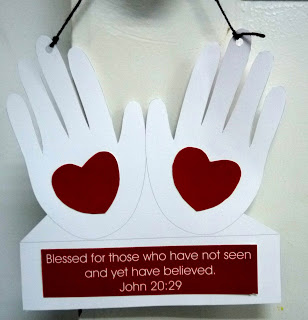 